Native American PowerPoint Project Groups of two students will research a Native American tribe and create a PowerPoint explaining/representing the following components of their culture:TerritoryHousing and Settlement PatternGeography and Environment…How did these Native Americans use the environment to survive?Subsistence…agriculture, hunt and gather, etc.Political StructureGender RolesBelief System What effects did European contact have on them?Do they still exist? How have they assimilated into the larger European culture of the US?As well as…Title PageMLA Works CitedA minimum of 5 imagesNative American Tribes: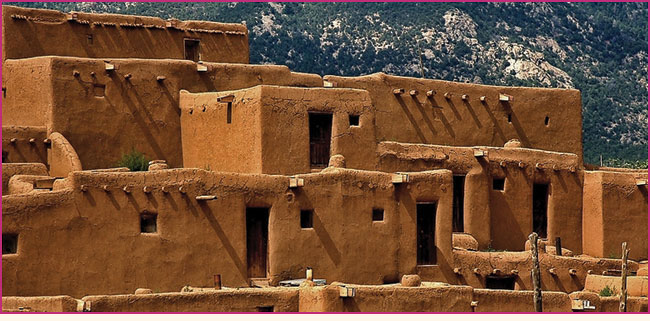 EskimosInuitsHopiPuebloSiouxComancheWichitaIroquoisAlgonquinsCherokeeCreek